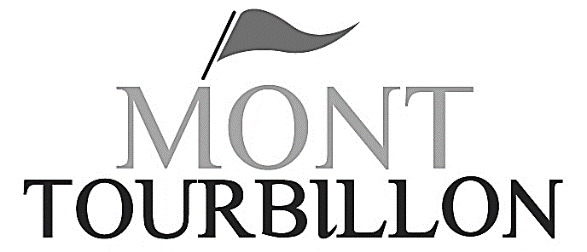 Formulaire d’abonnement Glissades 2016-2017Nom, Prénom : ____________________________________________Adresse : _________________________________________________Ville : ____________________	  Code Postal : ____________________# Tél. Rés. : _______________   # Tél. Bureau : ___________________Date de naissance : _________________________________________Écrivez le nom des participants du Forfait Famille ci-dessous :Nom adulte #1 : ___________________________________Nom adulte #2 : ___________________________________Nom de l’enfant #1 : _______________________________Nom de l’enfant #2 : _______________________________La direction se réserve le droit de mettre fin à votre abonnement si le code de conduite est inapproprié.CatégoriePrixTPSTVQTOTALXAdulte 13 ans et plus52.19$2.61$5.20$60.00$Enfant 5 à 12 ans43.49$2.17$4.34$50.00$Forfait Famille :2 adultes et 2 enfants191.34$9.57$19.09$220.00$Prévente avant le 15 octobre 2016134.81$6.74$13.45$155.00$Prévente avant le 15 novembre 2016147.85$7.39$14.75$170.00$Date d’expiration :                                                               Total :Date d’expiration :                                                               Total :Date d’expiration :                                                               Total :Date d’expiration :                                                               Total :Date d’expiration :                                                               Total :